Il nostro impianto fotovoltaico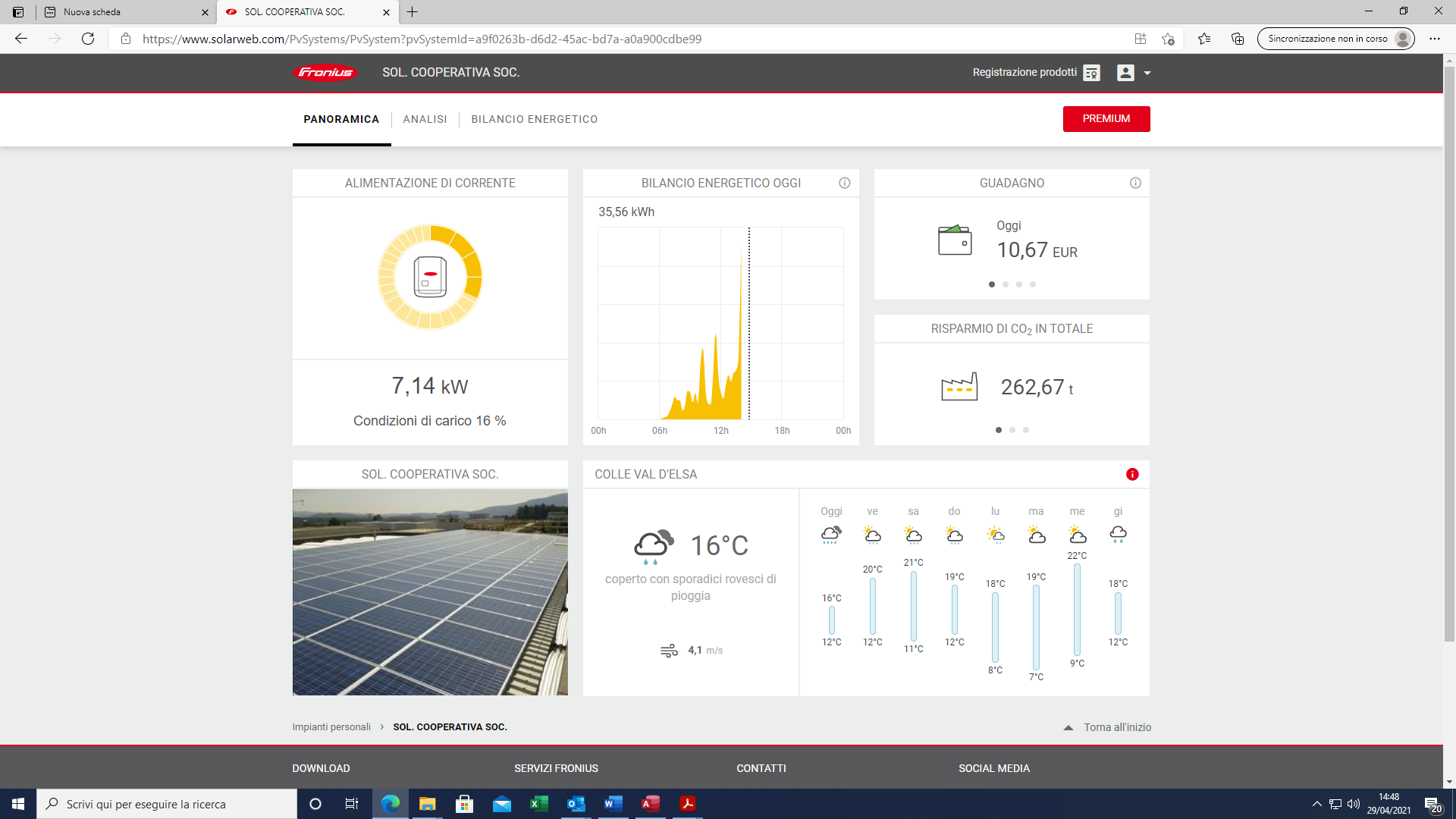 Solidarietà Cooperativa Sociale nel 2012 ha istallato presso la propria sede legale un impianto fotovoltaico. Il generatore fotovoltaico presenta una potenza nominale pari a 45.08 kWp intesa come somma delle potenze di targa o nominali di ciascun modulo misurata in condizioni standard, le quali prevedono un irraggiamento pari a 1000 W/m2 con distribuzione dello spettro solare di riferimento di AM 1.5 e temperatura delle celle di 25 °C. Il generatore fotovoltaico risulta composto da 196 moduli fotovoltaici in silicio cristallino ed è collegato alla rete elettrica di bassa tensione. La valutazione energetica dell’impianto conduce alla stima di una produzione di energia elettrica pari a circa 47400 kWh per anno. L’installazione ha permesso di ridurre le emissioni di anidride carbonica per la prosecuzione di elettricità con un quantitativo iniziale stimato di emissioni evitate pari a 18.96 t.Si riportano di seguito i grafici relativi alla effettiva quantità di energia elettrica prodotta e alla quantità di CO2 che la Cooperativa ha evitato di immettere nell’ambiente. Produzione energia elettrica da impianto fotovoltaico Solidarietà Cooperativa Sociale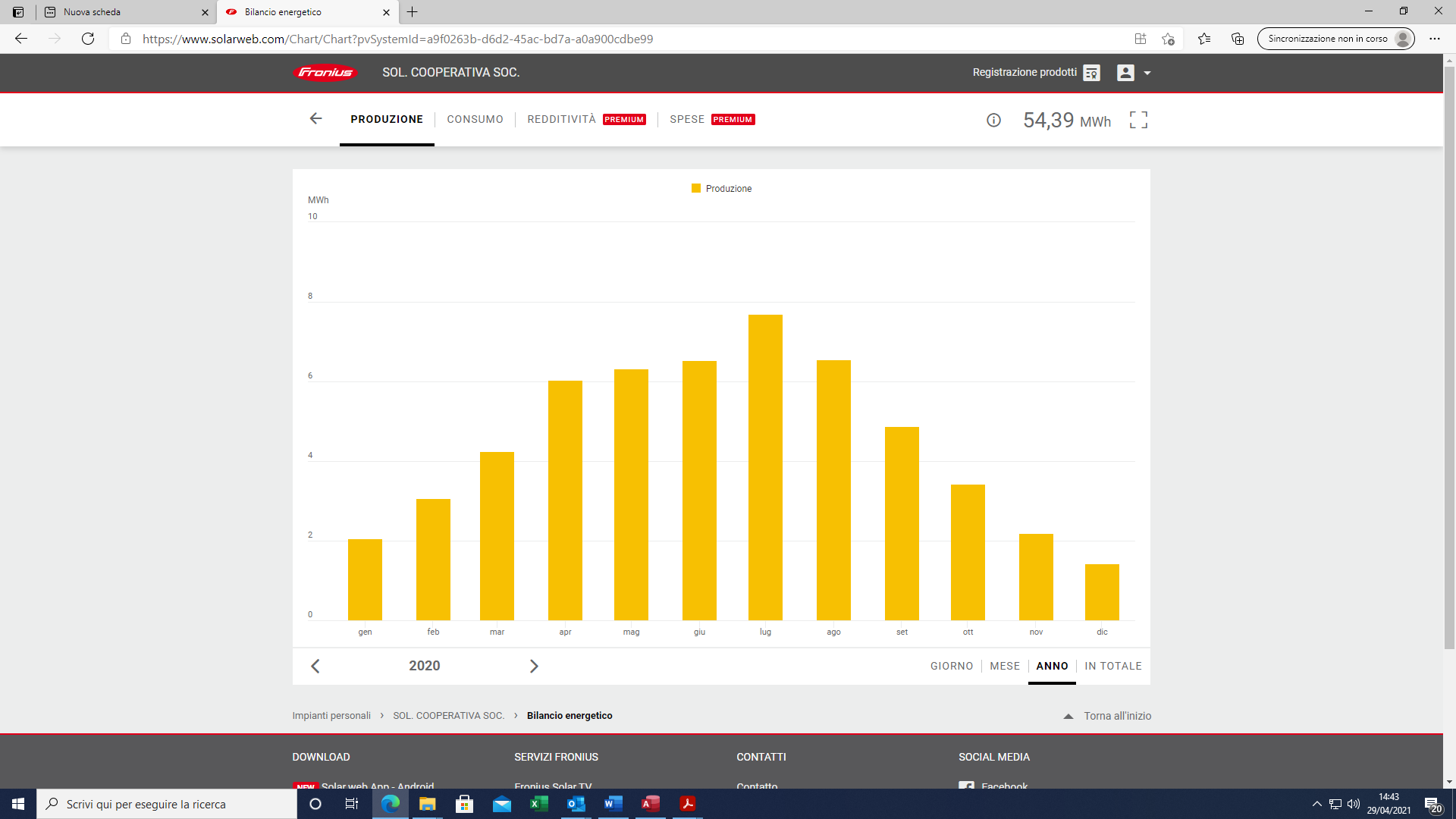 (totale anno 2020)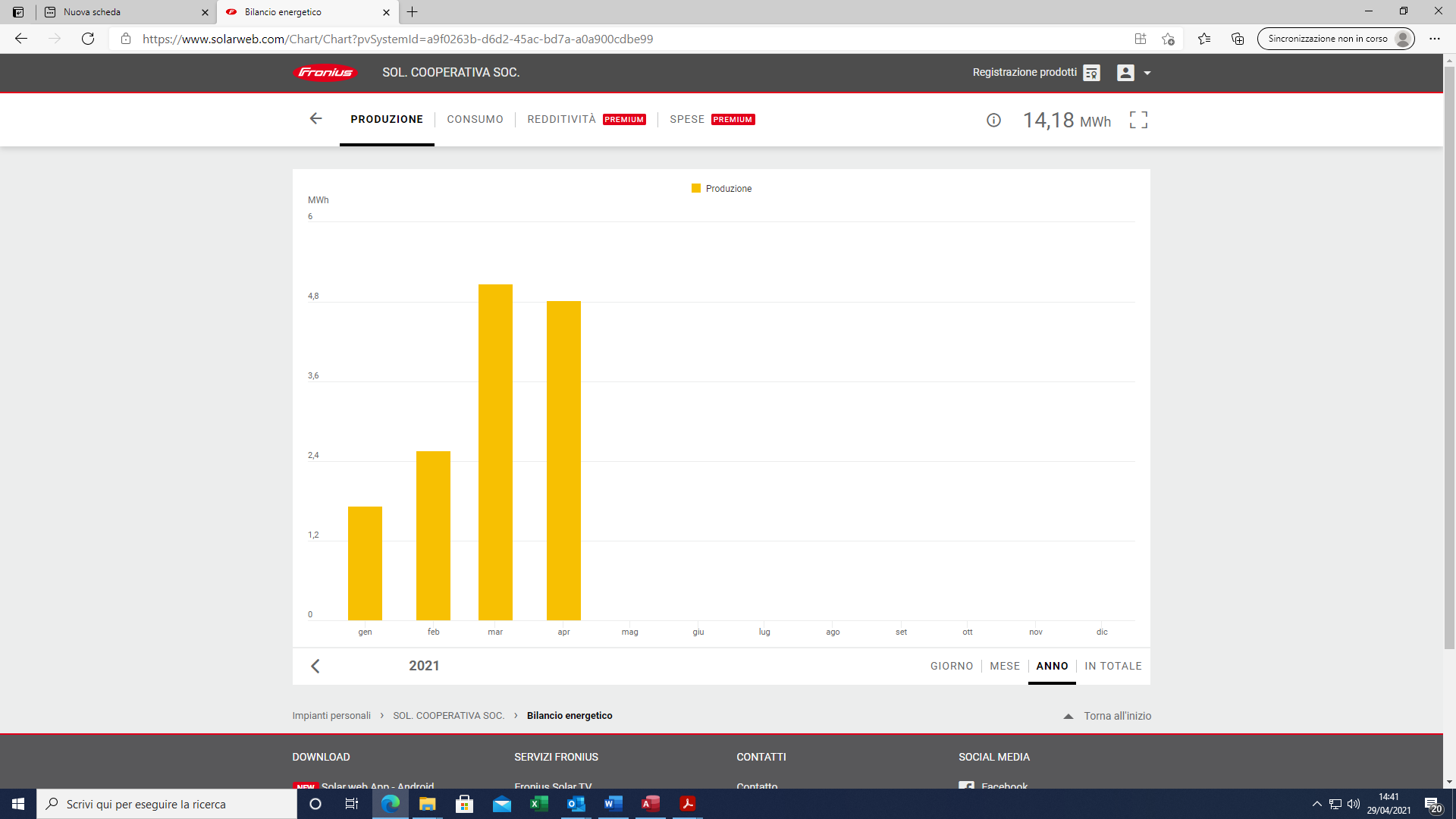 (anno 2021 – dato aggiornato al 29.04.2021)Produzione totale di energia elettrica impianto fotovoltaico Solidarietà Cooperativa Sociale(dal 2012 ad aprile 2021)  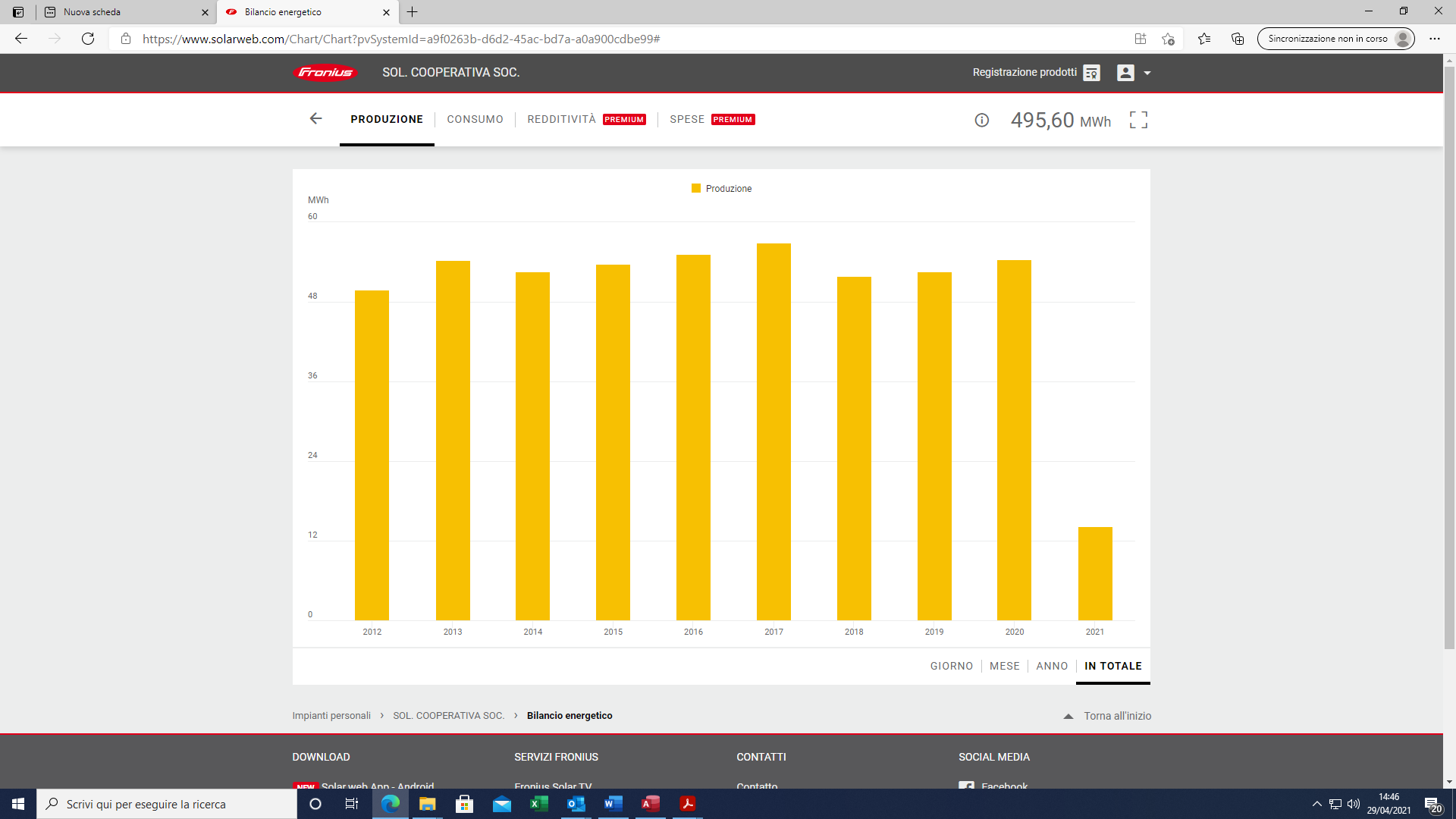 Anidride carbonica non immessa per utilizzo di energia da fonte rinnovabile Solidarietà Cooperativa Sociale(da dicembre 2012 ad aprile 2021)  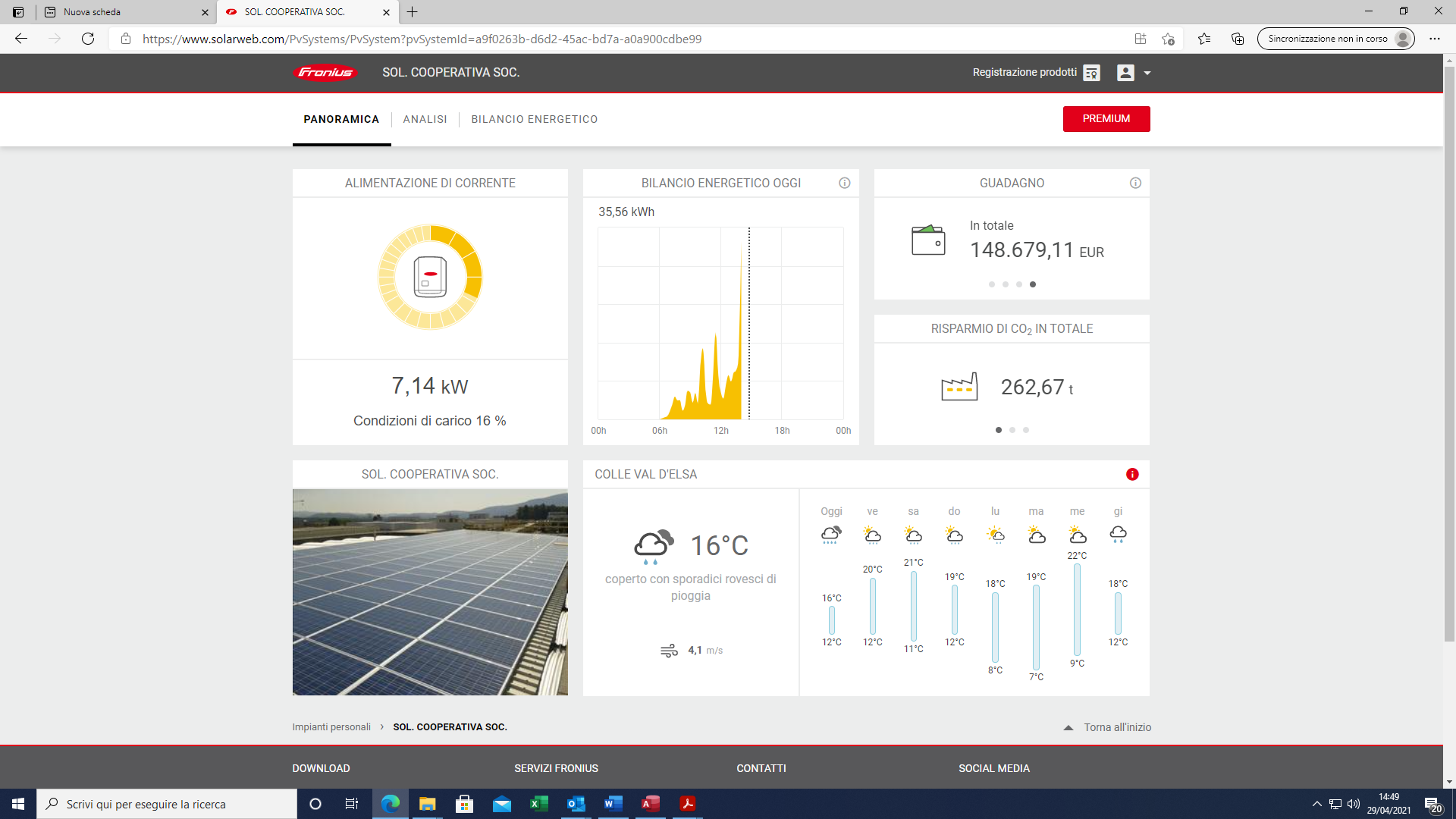 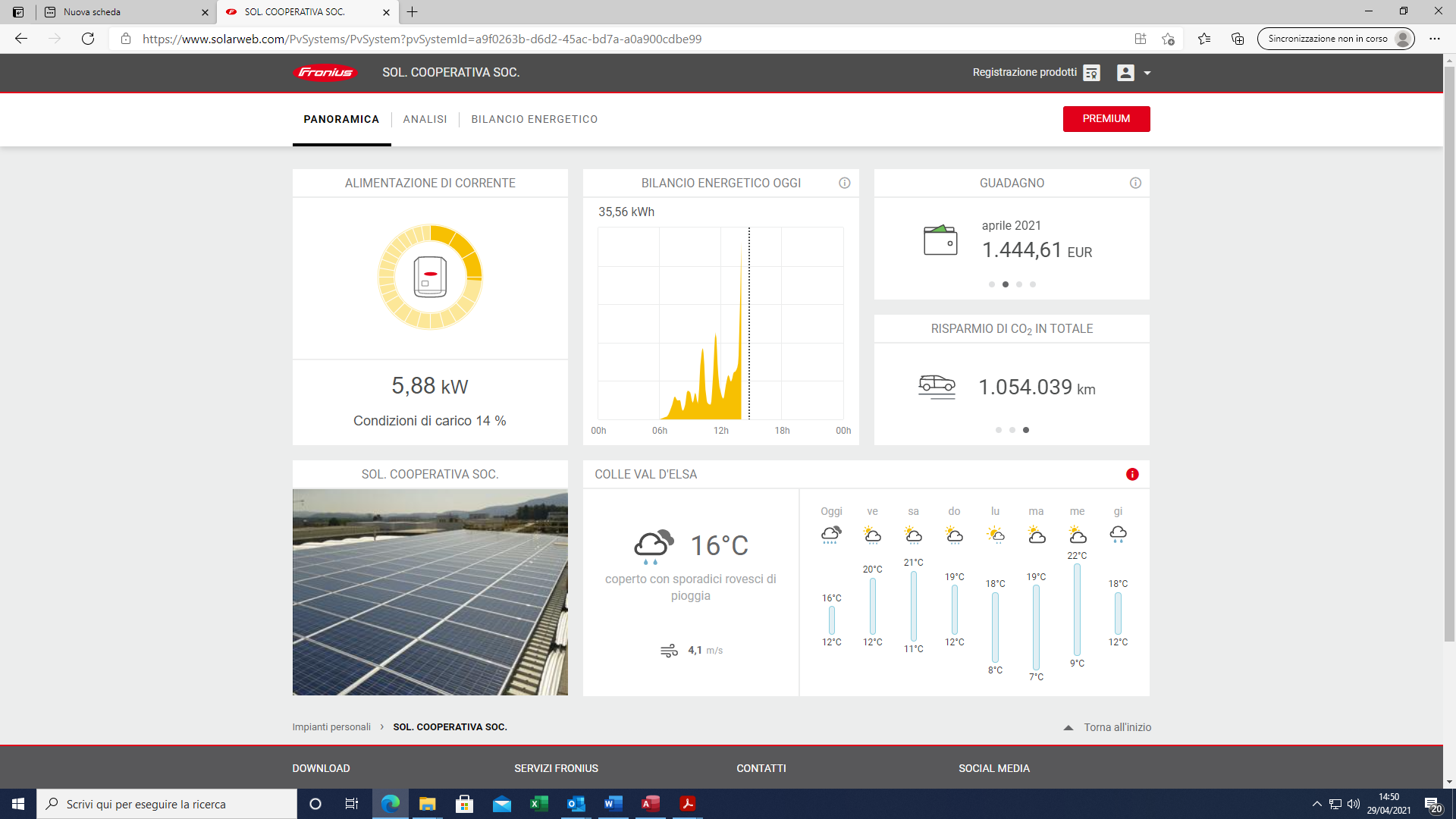 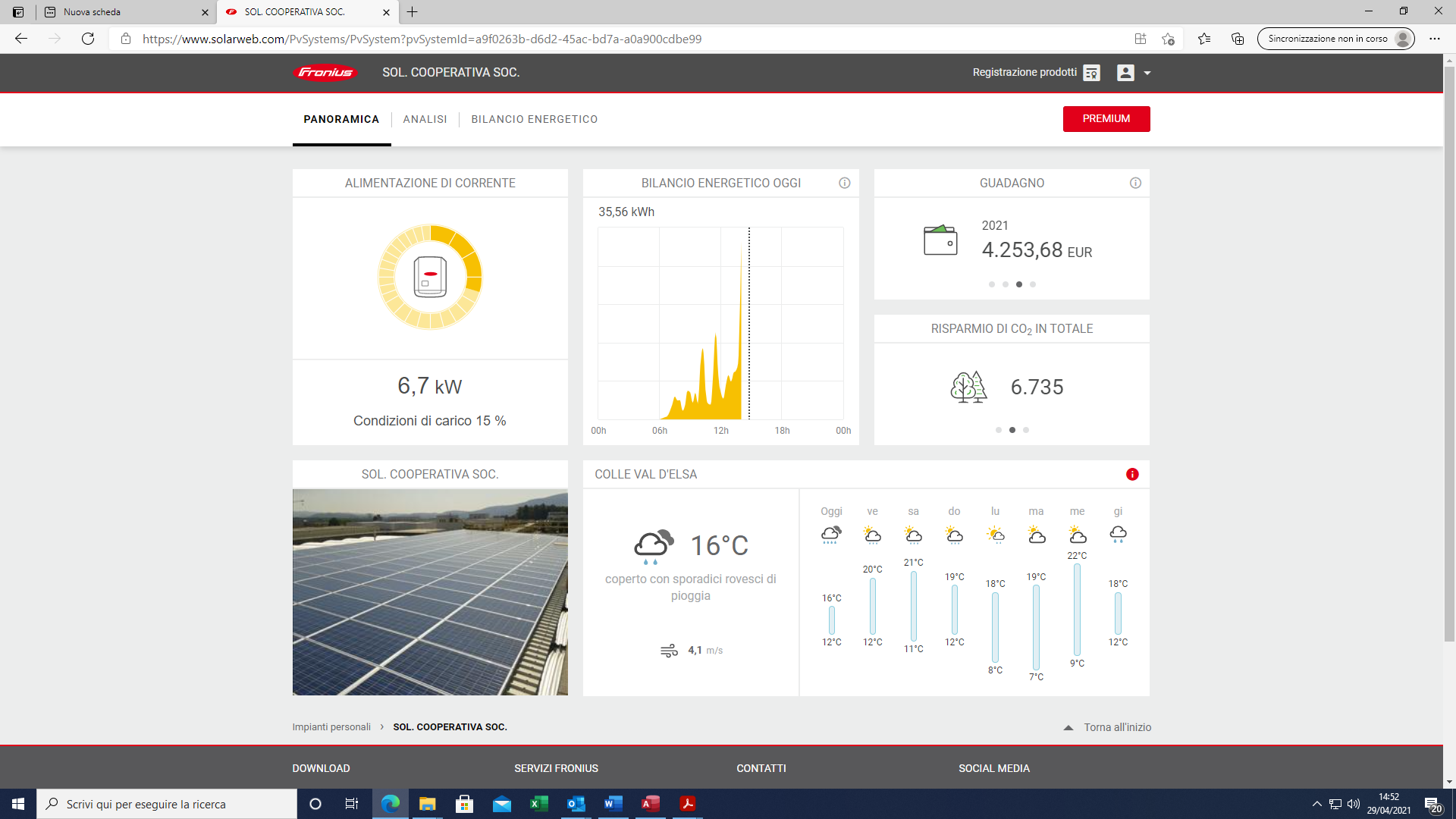 Fonte: Solarweb dati aggiornati al 29/04/2021